АДМИНИСТРАЦИЯ КРЫЛОВСКОГО СЕЛЬСКОГО ПОСЕЛЕНИЯКРЫЛОВСКОГО РАЙОНАПОСТАНОВЛЕНИЕ проектот ____________________                                    №______  станица КрыловскаяОб утверждении Порядка проведения инвентаризации мест захоронений, произведенных на территории общественных кладбищ Крыловского сельского поселения Крыловского районаВ соответствии с Федеральным законом от 06 октября 2003 года №131-ФЗ «Об общих принципах местного самоуправления в Российской Федерации», Федеральным законом от 12 января 1996 года  № 8-ФЗ «О погребении и похоронном деле», Законом Российской Федерации от 14 января 1993 года № 4292-1 «Об увековечении памяти погибших при защите Отечества», Законом Краснодарского края от 4 февраля 2004 года № 666-КЗ «О погребении и похоронном деле в Краснодарском крае»,  п о с т а н о в л я ю:Утвердить Порядок проведения инвентаризации мест захоронений, произведенных на территории общественных кладбищ Крыловского сельского поселения Крыловского района (приложение 1).2. Начальнику организационно-производственного отдела администрации Крыловского сельского поселения Крыловского района С.М. Гаджимурадовой обнародовать настоящее постановление и разместить на официальном сайте администрации Крыловского сельского поселения Крыловского района в информационно-телекоммуникационной сети «Интернет».3. Контроль за выполнением настоящего постановления возложить на заместителя главы Крыловского сельского поселения Крыловского района Сиденко В.А.4. Постановление вступает в законную силу со дня его официального обнародования.Глава Крыловскогосельского поселенияКрыловского района                                                                                Н.Д. СинькоПРИЛОЖЕНИЕ 1к постановлению администрации Крыловского сельского поселения Крыловского районаот ________________ №___ПОРЯДОКпроведения инвентаризации мест захоронений, произведенных на территории общественных кладбищ Крыловского сельского поселения Крыловского района1. Общие положенияНастоящий Порядок разработан в соответствии с  Федеральным законом от 6  октября 2003 года № 131-ФЗ «Об общих принципах организации местного самоуправления в Российской Федерации», Федеральным законом от 12.01.1996 года  8-ФЗ «О погребении и похоронном деле», Законом Краснодарского края от 4 февраля 2004 года № 666-КЗ «О погребении и похоронном деле в Краснодарском крае».              Порядок регулирует действия администрации Крыловского сельского поселения Крыловского района и привлеченных лиц при проведении инвентаризации мест захоронений, произведенных на территории общественных кладбищ Крыловского сельского поселения Крыловского района и порядок оформления результатов проведения инвентаризации. Настоящий Порядок не регулирует действия по производству технической инвентаризации кладбищ.1.3. Инвентаризация мест захоронений, произведенных на муниципальных кладбищах Крыловского сельского поселения Крыловского района (далее – инвентаризация мест захоронений) проводится в следующих целях:- планирование территории кладбищ;- выявление бесхозных (неучтенных) захоронений;- сбор информации об установленных на территории кладбищ надгробных сооружениях и ограждениях мест захоронений;- прозрачность деятельности специализированной службы по вопросам похоронного дела;- систематизация данных о местах захоронения из различных источников;- выявление преступлений и правонарушений совершенных в сфере похоронного дела;- повышение доступности информации о произведенных захоронениях.1.4. Инвентаризация мест захоронений проводится не реже одного раза в три года и не чаще одного раза в год.1.5. Решение о проведении инвентаризации мест захоронений на территории общественных кладбищ Крыловского сельского поселения Крыловского района принимается администрацией Крыловского сельского поселения Крыловского района не позднее, чем за три месяца до предполагаемой даты проведения работ по инвентаризации.1.6. Работы по проведению инвентаризации мест захоронений проводятся комиссией, состав которой утверждается распоряжением администрации Крыловского сельского поселения Крыловского района.1.7. Объектами инвентаризации являются все захоронения, произведенные на территории общественных кладбищ Крыловского сельского поселения Крыловского района.1.8. Денежные средства, необходимые для проведения инвентаризации мест захоронений предусматриваются в бюджете Крыловского сельского поселения на соответствующий финансовый год.1.9. Информация о количестве предоставленных и свободных мест захоронений, полученная в результате инвентаризации мест захоронений, произведенных на территории общественных кладбищ, является общедоступной.2. Порядок принятия решений о проведении инвентаризации мест захоронений2.1. Решение о проведении инвентаризации мест захоронений принимается в связи с истечением срока, предусмотренного пунктом 1.4. настоящего порядка с момента последней инвентаризации, а так же в случае, когда это необходимо для первоначальной планировки территории кладбища или принятия решения об изменении планировки, связанного с изменением границ кладбища.2.2. Проведение инвентаризации мест захоронений на вновь образуемых кладбищах проводится по истечении двух, но не позднее трех лет с момента образования кладбища и утверждения его планировки.2.3. Ответственность за своевременность подготовки проекта распоряжения администрации Крыловского сельского поселения Крыловского района о проведении инвентаризации мест захоронений возлагается на лицо, определяемое  главой Крыловского сельского поселения Крыловского района.2.4. Ответственность за своевременность принятия решений о проведении инвентаризации мест захоронений возлагается на администрацию Крыловского сельского поселения Крыловского района.2.5. Распоряжение администрации Крыловского сельского поселения Крыловского района о проведении инвентаризации мест захоронений должно содержать:- цель проведения инвентаризации и причину ее проведения;- наименование и место расположения кладбища, на территории которого будет проводится инвентаризация мест захоронений;- дата начала и окончания работ по инвентаризации мест захоронений;- состав комиссии по инвентаризации мест захоронений, а так же лицо, ответственное за обработку и систематизацию данных, полученных в результате проведения работ по инвентаризации.3. Общие правила проведения инвентаризации захоронений3.1. Перечень кладбищ, на территории которых планируется провести инвентаризацию захоронений, устанавливается администрацией Крыловского сельского поселения Крыловского района.3.2. Инвентаризация мест захоронений проводится при обязательном участии лица, ответственного за регистрацию захоронений (захоронений урн с прахом).3.3. При проведении инвентаризации захоронений инвентаризационной комиссией заполняются формы, приведенные в приложениях к настоящему Порядку.3.4. До начала проведения инвентаризации захоронений на соответствующем кладбище инвентаризационной комиссии надлежит:1) проверить наличие книг регистрации захоронений (захоронений урн с прахом), содержащих записи о захоронениях на соответствующем кладбище, правильность их заполнения;2) получить сведения о последних зарегистрированных на момент проведения инвентаризации захоронениях на соответствующем кладбище.Отсутствие книг регистрации захоронений (захоронений урн с прахом) вследствие их утраты либо неведения по каким-либо причинам не может служить основанием для не проведения инвентаризации захоронений.В случае если книги регистрации захоронений (захоронений урн с прахом) находятся на постоянном хранении в муниципальном архиве, инвентаризационная комиссия вправе их истребовать в установленном порядке на период проведения инвентаризации захоронений, установленный распоряжением администрации Крыловского сельского поселения Крыловского района.3.5. Сведения о фактическом наличии захоронений на проверяемом кладбище записываются в инвентаризационные описи (Приложение №1) не менее чем в двух экземплярах.3.6. Инвентаризационная комиссия обеспечивает полноту и точность внесения в инвентаризационные описи данных о захоронениях, правильность и своевременность оформления материалов инвентаризации.3.7. Инвентаризационные описи можно заполнять от руки, как чернилами, так и шариковой ручкой или с использованием средств компьютерной техники. В инвентаризационных описях не должно быть помарок и подчисток. Исправление ошибок производится во всех экземплярах описей путем зачеркивания неправильных записей и проставления над зачеркнутыми правильных записей. Исправления должны быть оговорены и подписаны председателем и членами инвентаризационной комиссии.3.8. Если инвентаризационная опись составляется на нескольких страницах, то они должны быть пронумерованы и скреплены таким образом, чтобы исключить возможность замены одной или нескольких из них.3.9. В инвентаризационных описях не допускается оставлять незаполненные строки, на последних страницах незаполненные строки прочеркиваются.3.10. Не допускается вносить в инвентаризационные описи данные о захоронениях со слов или только по данным книг регистрации захоронений (захоронений урн с прахом) без проверки их фактического наличия и сверки с данными регистрационного знака на захоронении (при его отсутствии с данными на надгробном сооружении (надгробии) или ином ритуальном знаке, если таковые установлены на захоронении).3.11. Инвентаризационные описи подписывают председатель и члены инвентаризационной комиссии.3.12. При выявлении захоронений, по которым отсутствуют или указаны неправильные данные в книгах регистрации захоронений (захоронений урн с прахом), комиссия должна включить в опись данные, установленные в ходе проведения инвентаризации.Инвентаризация захороненийИнвентаризация захоронений производится в форме проведения выездной проверки непосредственно на кладбище и сопоставления данных на регистрационном знаке захоронения (Ф.И.О. умершего, даты его рождения и смерти, регистрационный номер) с данными книг регистрации захоронений (захоронений урн с прахом).Информация об умершем на регистрационном знаке захоронения должна совпадать с данными об умершем, указанными на надмогильном сооружении (надгробии) или ином ритуальном знаке, если таковые установлены на захоронении, а также с данными об умершем, содержащимися в книгах регистрации захоронений (захоронений урн с прахом).4.2. При отсутствии на могиле регистрационного знака сопоставление данных книг регистрации захоронений (захоронений урн с прахом) производится с данными об умершем (Ф.И.О. умершего, даты его рождения и смерти), содержащимися на надмогильном сооружении (надгробии) или ином ритуальном знаке, если таковые установлены на захоронении.В данном случае в инвентаризационной описи в графе «Номер захоронения, указанный на регистрационном знаке захоронения» ставится прочерк «-».4.3. В случае если отсутствуют регистрационный знак на захоронении и запись в книгах регистрации захоронений (захоронений урн с прахом) о произведенном захоронении, но имеется какая-либо информация об умершем на могиле, позволяющая идентифицировать захоронение, то в инвентаризационной описи в графах «Номер захоронения, указанный в книге регистрации захоронений (захоронений урн с прахом)» и «Номер захоронения, указанный на регистрационном знаке захоронения» ставится прочерк «-».    Иные графы инвентаризационной описи заполняются исходя из наличия имеющейся информации о захоронении.4.4. В случае если в книгах регистрации захоронений (захоронений урн с прахом) и на захоронении отсутствует какая-либо информация об умершем, позволяющая идентифицировать захоронение, то подобное захоронение признается неучтенным.В этом случае в инвентаризационной описи в графе «Примечание» делается запись «неучтенное захоронение», в графах «номер захоронения, указанный в книге регистрации захоронений (захоронений урн с прахом)» и «номер захоронения, указанный на регистрационном знаке захоронения» ставится прочерк «-», иные графы инвентаризационной описи заполняются исходя из наличия имеющейся информации о захоронении.4.5. Инвентаризация захоронений производится по видам мест захоронений (одиночные, родственные, воинские, почетные, семейные (родовые), захоронения урн с прахом).4.6. Сведения о регистрации захоронений, проводимой в период проведения инвентаризации, заносятся в отдельную инвентаризационную опись под названием «Захоронения, зарегистрированные во время проведения инвентаризации» (Приложение №2).Порядок оформления результатов инвентаризации
         5.1. По результатам проведенной инвентаризации составляется ведомость результатов (Приложение №4), выявленных инвентаризацией, которая подписывается председателем и членами инвентаризационной комиссии.         5.2. Результаты проведения инвентаризации захоронений на кладбище отражаются в акте (Приложение №5). 6. Мероприятия, проводимые по результатам инвентаризации захоронений
         По результатам инвентаризации проводятся следующие мероприятия:6.1. Если на захоронении отсутствует регистрационный знак с номером захоронения, но в книгах регистрации захоронений (захоронений урн с прахом) и на самом захоронении имеется какая-либо информация об умершем, позволяющая идентифицировать соответствующее захоронение, то на указанных захоронениях устанавливаются регистрационные знаки (либо крепятся к ограде, цоколю и т.п. таблички) с указанием Ф.И.О. умершего, даты его рождения и смерти, регистрационного номера захоронения.Регистрационный номер захоронения, указанный на регистрационном знаке, должен совпадать с номером захоронения, указанным в книге регистрации захоронений (захоронений урн с прахом).6.2. Если на захоронении и в книгах регистрации захоронений (захоронений урн с прахом) отсутствует какая-либо информация об умершем, позволяющая идентифицировать захоронение, то на подобных захоронениях устанавливаются регистрационные знаки с указанием только регистрационного номера захоронения.В этом случае к книге регистрации захоронений (захоронений урн с прахом) указывается только регистрационный номер захоронения, дополнительно делается запись «неблагоустроенное (брошенное) захоронение» и указывается информация, предусмотренная в пункте 6.4 настоящего раздела.6.3. Если при проведении инвентаризации захоронений выявлены неправильные данные в книгах регистрации захоронений (захоронений урн с прахом), то исправление ошибки в книгах регистрации (захоронений урн с прахом) производится путем зачеркивания неправильных записей и проставления над зачеркнутыми правильных записей.Исправления должны быть оговорены и подписаны председателем и членами инвентаризационной комиссии, дополнительно указываются номер и дата распоряжения о проведении инвентаризации захоронений на соответствующем кладбище.6.4. В книгах регистрации захоронений (захоронений урн с прахом) производится регистрация всех захоронений, не учтенных по каким-либо причинам в книгах регистрации захоронений (захоронений урн с прахом), в том числе неблагоустроенные (брошенные) захоронения, при этом делается пометка «запись внесена по результатам инвентаризации», указываются номер и дата распоряжения о проведении инвентаризации захоронений на соответствующем кладбище, ставятся подписи председателя и членов инвентаризационной комиссии.6.5. В случае выявления захоронений, находящихся в ненадлежащем состоянии (отсутствуют какие-либо надмогильные сооружения; лицо, ответственное за захоронение, неизвестно, либо от данного захоронения отказалось; захоронение находится в неудовлетворительном состоянии), на захоронении устанавливается типовой трафарет (Приложение №6).Информация о данном захоронении фиксируется в книге учета захоронений, содержание которых не осуществляется (Приложение №3).7. Использование полученной информации7.1. Полученные в результате проведения работ по инвентаризации мест захоронений информация и материалы обрабатываются и систематизируются администрацией Крыловского сельского поселения Крыловского района, которая не позднее трех месяцев с момента приемки результатов работ подготавливает аналитическую информацию, содержащую сведения:- соответствие или несоответствие данных о зарегистрированных надгробных сооружениях, зарегистрированных местах захоронений и их видах фактической ситуации с указанием соответствующих фактов;- предложения по планированию территории кладбищ;- предложения по созданию на территории кладбищ зон захоронений определенных видов;- предложения по закрытию и созданию новых кладбищ;- предложения по разработке муниципальных программ сельского  поселения;- предложения по привлечению лиц, ответственных за нарушение законодательства о погребении и похоронном деле к ответственности;- другая информация и предложения.7.2. Указанная в п. 7.1. настоящего Порядка аналитическая информация утверждается главой Крыловского сельского поселения Крыловского района  и подлежит размещению на официальном сайте администрации Крыловского сельского поселения Крыловского района.Начальник организационно-производственного отдела                                                 С.М. ГаджимурадоваПриложение № 1к Порядку проведения инвентаризациизахоронений, произведенных натерритории общественных кладбищКрыловского сельского поселенияКрыловского  районаИНВЕНТАРИЗАЦИОННАЯ ОПИСЬ ЗАХОРОНЕНИЙ№ __________________________________________________(наименование кладбища, место его расположения)Итого по описи:количество захоронений по инвентаризационной описи ______ единиц (_______________);в том числе захоронения, содержание которых не осуществляется ______ единиц (______________).Председатель комиссии ___________________________________________(должность, подпись, расшифровка подписи)Члены комиссии	___________________________________________(должность, подпись, расшифровка подписи)___________________________________________(должность, подпись, расшифровка подписи)___________________________________________(должность, подпись, расшифровка подписи)Начальник организационно-производственного отдела                                                                                                              С.М. ГаджимурадоваПриложение № 2к Порядку проведения инвентаризациизахоронений, произведенных натерритории общественных кладбищКрыловского сельского поселенияКрыловского  районаИНВЕНТАРИЗАЦИОННАЯ ОПИСЬ ЗАХОРОНЕНИЙ, ЗАРЕГИСТРИРОВАННЫХ ВО ВРЕМЯ ПРОВЕДЕНИЯ ИНВЕНТАРИЗАЦИИ№ __________________________________________________(наименование кладбища, место его расположения)Итого по описи:количество захоронений по инвентаризационной описи ______ единиц (_______________);в том числе захоронения, содержание которых не осуществляется ______ единиц (______________).Председатель комиссии ___________________________________________(должность, подпись, расшифровка подписи)Члены комиссии	___________________________________________(должность, подпись, расшифровка подписи)___________________________________________(должность, подпись, расшифровка подписи)___________________________________________(должность, подпись, расшифровка подписи)Начальник организационно-производственного отдела                                                                                                              С.М. ГаджимурадоваПриложение № 3к Порядку проведения инвентаризациизахоронений, произведенных натерритории общественных кладбищКрыловского сельского поселенияКрыловского районаКНИГА УЧЕТАМОГИЛ (ИЛИ) НАДМОГИЛЬНЫХ СООРУЖЕНИЙ (НАДГРОБИЙ),СОДЕРЖАНИЕ КОТОРЫХ НЕ ОСУЩЕСТВЛЯЕТСЯУказываются данные захороненного при их наличии, при отсутствии ставится прочерк.Указывается регистрационный номер захоронения при его наличии, при отсутствии ставится прочерк.Начальник организационно-производственного отдела                                                                                                                      С.М. ГаджимурадоваПриложение № 4к Порядку проведения инвентаризации захоронений, произведенных на территории общественных кладбищКрыловского сельского поселенияКрыловского районаВЕДОМОСТЬрезультатов, выявленных в ходе инвентаризацииПредседатель комиссии                                                          __________________________________________(должность, подпись, расшифровка подписи)Члены комиссии:                                         __________________________________________(должность, подпись, расшифровка подписи)_________________________________________(должность, подпись, расшифровка подписи)_________________________________________(должность, подпись, расшифровка подписи)Начальник организационно-производственного отдела                                                 С.М. ГаджимурадоваПриложение № 5к Порядку проведения инвентаризации захоронений, произведенных на территории общественных кладбищКрыловского сельского поселенияКрыловского районаАКТо результатах проведения инвентаризации на кладбище______________________________________________(наименование кладбища, место его расположения)Комиссией администрации Крыловского сельского поселения Крыловского района в составе:председатель__________________________________________________                                                                            (должность, Ф.И.О.)члены комиссии:_______________________________________________                                                                            (должность, Ф.И.О.)                                        __________________________________________________________________                                                                            (должность, Ф.И.О.)                                         __________________________________________________________________                                                                            (должность, Ф.И.О.)на основании распоряжения администрации Крыловского сельского поселения Крыловского района от ___________________ №______ была проведена инвентаризация мест захоронения на общественном кладбище______________________________________________(наименование кладбища, место его расположения)По результатам проведения инвентаризации было установлено:____________________________________________________________________________________________________________________________________________________________________________________________________________________________________________________________________________________________________________________________________________________Выводы комиссии: ____________________________________________________________________________________________________________________________________________________________________________________________________________________________________________________________________________________________________________________________________________________________________________________________________________________________________________________________________________________________________________________________________________________________________________________________________________________________________Председатель комиссии                                              ___________________________________________(должность, подпись, расшифровка подписи)Члены комиссии:        ___________________________________________(должность, подпись, расшифровка подписи)___________________________________________(должность, подпись, расшифровка подписи)___________________________________________(должность, подпись, расшифровка подписи)Начальник организационно-производственного отдела                                                 С.М. ГаджимурадоваПриложение № 6К Порядку проведения инвентаризации захоронений, произведенных на территории общественных кладбищКрыловского сельского поселенияКрыловского районаТИПОВОЙ ТРАФАРЕТ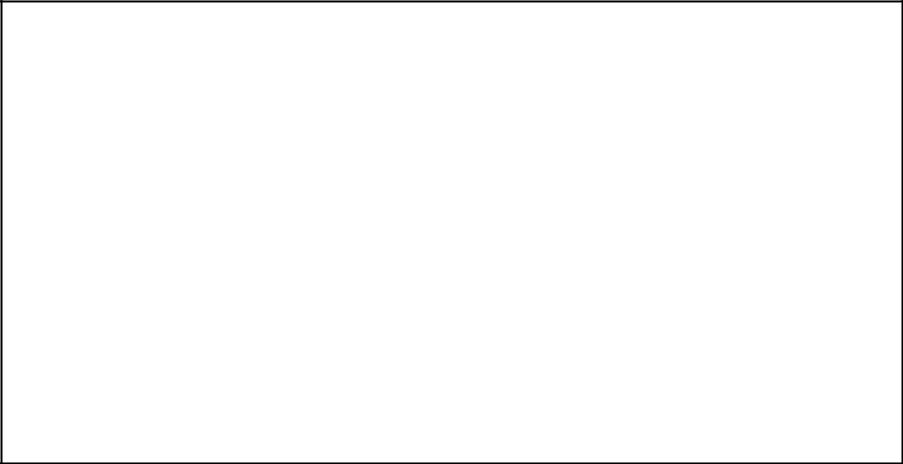 Лицам,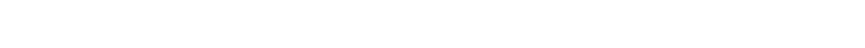 ответственным за данное захоронение,просьба обратитьсяв администрацию Крыловского  сельского поселения Крыловского района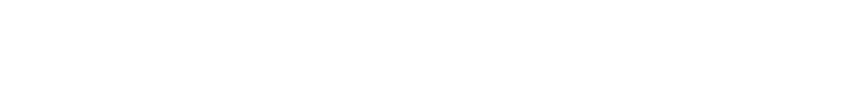 Дата «___»__________ 20___ г.Начальник организационно-производственного отдела                                                 С.М. Гаджимурадова№п/пНомер, указанный вкниге захоронений(захоронений урн спрахом)Номерзахоронения,указанный нарегистрационномзнаке захороненияДанные захороненного:ФИО, дата рождения –дата смерти№ сектора,ряда,участкаРазмер местазахоронения(ширина хдлина), м х мСостояниеместазахороненияПримечание№п/пНомер, указанный вкниге захоронений(захоронений урн спрахом)Номерзахоронения,указанный нарегистрационномзнаке захороненияДанные захороненного:ФИО, дата рождения –дата смерти№ сектора,ряда,участкаРазмер местазахоронения(ширина хдлина), м х мСостояниеместазахороненияПримечание№п/пНомер,указанный вкнигезахоронений(захороненийурн с прахом)Номерзахоронения,указанный нарегистрационном знакезахороненияДанныезахороненного: ФИО,датарождения –дата смерти№сектора,ряда,участкаВидзахоронения(родственное,семейное,почетное,воинское,братское,общее)Размер местазахоронения(ширина хдлина), м х мНаличиенадмогильныхсооружений(памятники,цоколи,ограды,трафареты,кресты и т.п.)ДатаустановкитрафаретаСведения олице,ответсвенномза захоронениелибо иномлице,ухаживающемзазахоронениемПринятиерешения оповторномиспользо-ванииучасткаПриме-чание№ п/пВиды захороненийРезультат, выявленный инвентаризациейРезультат, выявленный инвентаризацией№ п/пВиды захороненийКоличество захоронений, учтенных в книге регистрации захоронений (захоронений урн с прахом)Количество захоронений, не учтенных в книге регистрации захоронений (захоронений урн с прахом)